REQUEST FOR DONATION 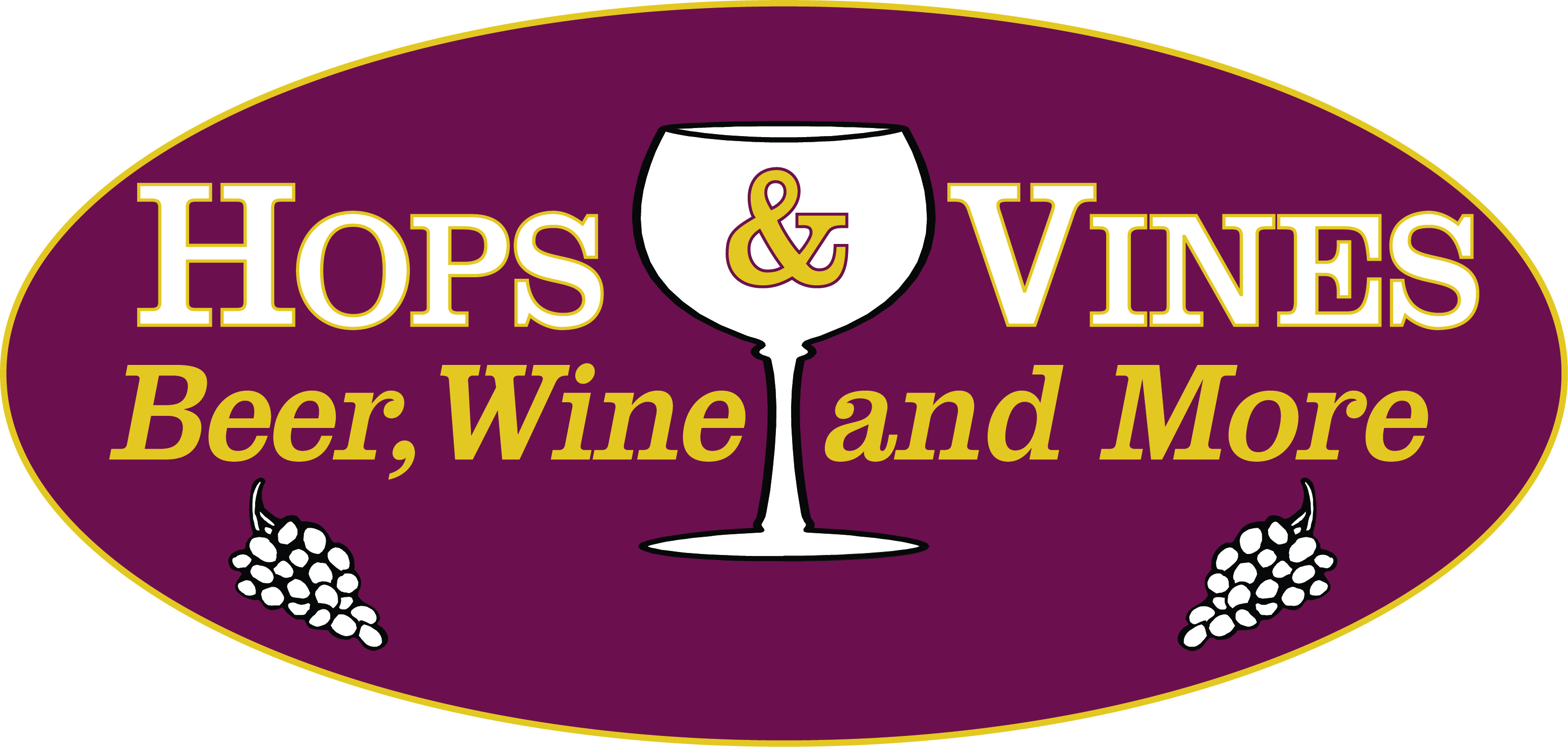 Date of Request: ________________________	Date Donation Required: ________________________________Organization Requesting Donation: ________________________________________________________________ Address: _______________________________________________________________________________________________City: _____________________________County: ________________________State: ______ Zip: __________________Org. phone: _______________________Fax:_________________________ Org website:________________________Contact Person: ____________________________________________Phone: __________________________________Contact Person e-mail: ____________________________________________ Hops & Vines customer: Y/N Org tax exempt under IRS Code Sect 501(C)3?, Number: _________________________________________What is the mission statement of the organization? _________________________________________________________________________________________________________________________________________________________________________________________________________________________________________________________________EVENT DETAILSName of the event: ___________________________________________________________________________________Date:____________________________ Time: _________________________ Est. # of attendees_________________Location: ______________________________________________________________________________________________ Event Frequency: _____________________________________ Year it began: ______________________________Event Promotion Plan: ___________________________________________________________________________________________________________________________________________________________________________________________________________________________________________________________________________________________________DONATION DETAILSDonation Type: Cash/Product/Gift Card	Amount Requested: ______________________________How would Hops & Vines be recognized for its support?____________________________________________________________________________________________________________________________________________________--------------------------------------------------------------------------------------------------------------------------------Office Use Only: Donation Approved: Y/N    Donation Type: ________________ Amount Approved: _________________Officer Approving the Donation: _____________________________ Signature: __________________________Approval Date: ________________________________ Pick-Up Date: _______________________________________Picked-Up By: __________________________________________ Signature: __________________________________